GRĂDINIŢA CU  P.P. ȘI P.N. ,,SFINȚII ARHANGHELI MIHAIL ȘI GAVRIIL” PLOIEȘTI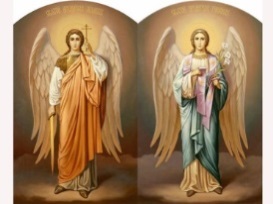 Aleea Levănțica, Nr. 2GTel.: 0244/574600E –mail: gradinitasfintiiarhangheli@yahoo.comConsiliul de Administrație al Grădiniței cu P.P. „Sfinții Arhangheli Mihail și Gavriil” PloieștiHOTĂRÂREA NR. 2/28.01.2021	Consiliul de Administrație al Grădiniței cu P.P. „Sfinții Arhangheli Mihail și Gavriil” Ploiești, întrunit în ședința din 28.01.2021,●  În conformitate cu prevederile Legii educatiei naționale nr.1/2011,● În conformitate cu Regulamentul cadru de organizare și funcționare a unităților de învățământ preuniversitar nr.5447/2020;● În conformitate cu Ordinul nr. 4619/2014 pentru aprobarea Metodologiei-cadru de organizare si functionare a consiliului de administratie din unitatile de invatamant preuniversitar;● În conformitate cu OMEC nr. 5991/11.11.2020 privind Metodologia - cadru privind mobilitatea personalului didactic de predare din învăţământul preuniversitar în anul şcolar 2021-2022.HOTĂRĂȘTE:Art. 1. Aprobarea Proiectul planului de încadrare pentru anul școlar 2021-2022, conform anexei, parte componentă a prezentei hotărâri..                                                                                                                       Președinte C.A.                                                                                                                             Director,                                                                                                                        Bucur Adriana